Supplementary FileFigure S1. Local control (A) and overall survival (B) for the RPA classes from Chao et al. are portrayed.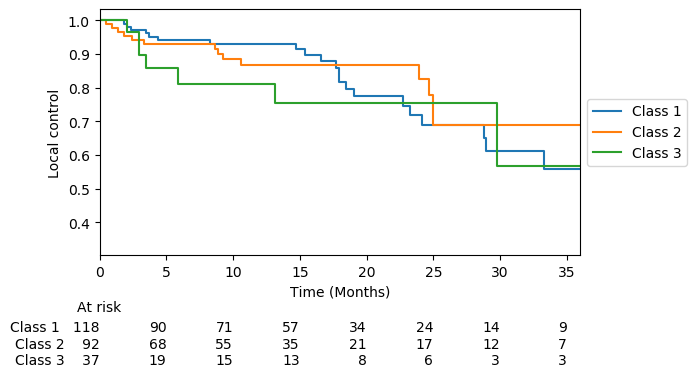 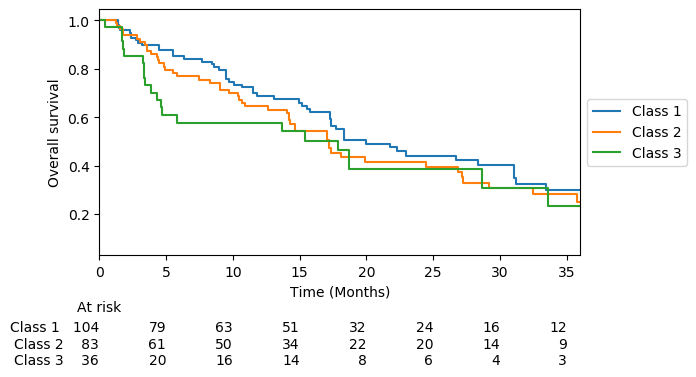 